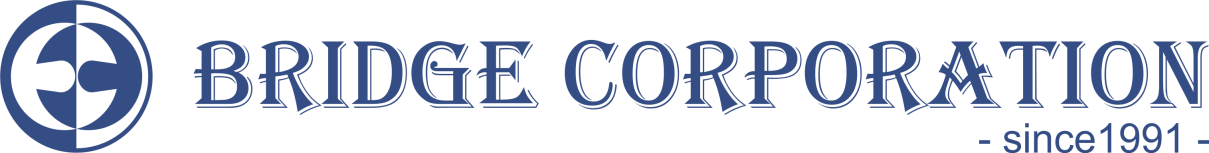 АЖИЛ ГОРИЛОГЧИЙН АНКЕТСонирхож буй ажлын байр: Сонголт 1  _____________________________________________Сонголт 2 ______________________________________________Хүсч буй цалин:  ______________________________________________Ажилд орох боломжтой хугацаа: ________________________________Ээлжээр болон илүү цагаар ажиллах боломжтой эсэх: ______________ХУВЬ ХҮНИЙ ТУХАЙ МЭДЭЭЛЭЛОвог: ___________________________________ Нэр:_________________________________Нас:_______Төрсөн огноо:__________________Регистрийн дугаар: ___________________Хүйс:     Эрэгтэй                                    Гэр бүлийн байдал:     Гэрлэсэн               Эмэгтэй                                                                          ГэрлээгүйТөрсөн газар:_______________________________Иргэншил:_________________________________Оршин суугаа хаяг:_____________________________________________________________________Цахим шуудангийн хаяг:___________________________Утасны дугаар:________________Олон нийтийн сүлжээний хаяг:   Facebook –        ___________________________________________Linkedin –         ___________________________________________Twitter –           ____________________________________________Skype –             ____________________________________________ГЭР БҮЛИЙН БАЙДАЛЭцгийн нэр:__________________________________Нас:___________Утас:______________Ажлын газар, албан тушаал: _____________________________________________________Эхийн нэр:___________________________________Нас:___________Утас:______________Ажлын газар, албан тушаал: _____________________________________________________Эхнэр/Нөхрийн нэр:___________________________Нас:___________Утас:______________Ажлын газар, албан тушаал: _____________________________________________________Хүүхдийн тоо:____________Нэр:_____________________________Нас: ________________                                                 Нэр:_____________________________Нас: ________________                                                 Нэр:_____________________________Нас: ________________                                                 Нэр:_____________________________Нас: ________________                                                 Нэр:_____________________________Нас: ________________Ажлын байрны тухай мэдээллийг хаанаас авсан бэ?_________________________________Таны хамаатан садан, танил “Бридж Корпораци”-д ажилладаг эсэх:   Үгүй   Тийм /Хэрэв тийм бол тодруулан бичнэ үү/Таны хэн болох:______________________Нэр:____________________Албан тушаал:_____________БОЛОВСРОЛДЭЭД БОЛОВСРОЛСургуулийн нэр:_________________________________________________________Мэргэжил: _________________________________ Зэрэг: ____________________________Элссэн огноо: _______________________________Төгссөн огноо: _____________________Сургуулийн нэр:_________________________________________________________Мэргэжил: _________________________________ Зэрэг: ____________________________Элссэн огноо: _______________________________Төгссөн огноо: _____________________Сургуулийн нэр:_________________________________________________________Мэргэжил: _________________________________ Зэрэг: ____________________________Элссэн огноо: _______________________________Төгссөн огноо: _____________________БҮРЭН ДУНД БОЛОВСРОЛСургуулийн нэр: ________________________________Огноо:___________________Сургуулийн нэр: ________________________________Огноо:___________________Сургуулийн нэр: ________________________________Огноо:___________________СУРГАЛТ, ДАМЖААБайгууллагын нэр:__________________________Сертификат:___________________Байгууллагын нэр:__________________________Сертификат:___________________Байгууллагын нэр:__________________________Сертификат:___________________Байгууллагын нэр:__________________________Сертификат:___________________МЭДЛЭГ, УР ЧАДВАРХЭЛНИЙ МЭДЛЭГКОМПЬЮТЕРИЙН МЭДЛЭГБУСАД УР ЧАДВАРАЖЛЫН ТУРШЛАГА1. Байнууллагын нэр:____________________________Албан тушаал:___________________АЖЛЫН ТУРШЛАГАЭРҮҮЛ МЭНДИЙН БАЙДАЛӨндөр:_____________________Жин:_____________________Цусны бүлэг:__________Ямар нэг суурь өвчин, хүндээр бэртэж гэмтэж, өвчилж байсан эсэх:_________________СОНИРХОЛ Өөрийн сонирхдог зүйлс, хоббигоо бичнэ үү: САНАМЖ: Ажилд орох зорилгоор хуурамч мэдээлэл өгсөн нь тогтоогдвол сонгон шалгаруулалтыг шууд зогсооно. Ажилд орсноос хойш хуурамч мэдээлэл өгсөн нь илэрвэл хууль, дүрэм журмын дагуу хариуцлага хүлээлгэнэ.Анкет бөглөснөөр байгууллагын зүгээс таныг ажилд авах үүрэг хүлээхгүй. Анкет бөглөсөн огноо:__________________________Гарын үсэг:______________________Бүрдүүлэх материалАнкет /Цээж зураг наасан байх/Иргэний үнэмлэхийн хуулбарДиплом, сертифкатны хуулбарОршин суугаа газрын тодорхойлолтӨмнөх ажил олгогчийн тодорхойлолт3-н үеийн намтар МууДундСайнМаш сайнХЭЛ: ХЭЛ: ХЭЛ: ХЭЛ: ХЭЛ: Ярих чадвар:Бичих чадвар:Сонсох чадвар:ХЭЛ: ХЭЛ: ХЭЛ: ХЭЛ: ХЭЛ: Ярих чадвар:Бичих чадвар:Сонсох чадвар:ХЭЛ: ХЭЛ: ХЭЛ: ХЭЛ: ХЭЛ: Ярих чадвар:Бичих чадвар:Сонсох чадвар:Байгууллагын нэр:Албан тушаал:Ажилласан хугацаа:Сарын цалин:Ажлаас гарсан шалтгаан:Ажлаас гарсан шалтгаан:Шууд удирдлагын нэр:        Албан тушаал:          Утас:                                                                        Байгууллагын нэр:Албан тушаал:Ажилласан хугацаа:Сарын цалин: Ажлаас гарсан шалтгаан:Ажлаас гарсан шалтгаан:Шууд удирдлагын нэр:          Албан тушаал:          Утас:                                                                        Байгууллагын нэр:Албан тушаал:Ажилласан хугацаа:Сарын цалин:Ажлаас гарсан шалтгаан:Ажлаас гарсан шалтгаан:Шууд удирдлагын нэр:        Албан тушаал:          Утас:                                                                        Байгууллагын нэр:Албан тушаал:Ажилласан хугацаа:Сарын цалин:Ажлаас гарсан шалтгаан:Ажлаас гарсан шалтгаан:Шууд удирдлагын нэр:        Албан тушаал:          Утас:                                                                        Байгууллагын нэр:Албан тушаал:Ажилласан хугацаа:Сарын цалин:Ажлаас гарсан шалтгаан:Ажлаас гарсан шалтгаан:Шууд удирдлагын нэр:        Албан тушаал:          Утас:                                                                        Нийт нийгмийн даатгал төлсөн хугацаа: Нийт нийгмийн даатгал төлсөн хугацаа: 